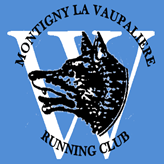  TARIF DES ADHESIONS 2023/2024Licence ATHLE DECOUVERTE et COMPETITION● Cette licence est obligatoire pour nos athlètes jeunes et adultes qui participent aux championnats par équipe et diverses     compétitions départementales, régionales ou nationales. Licence ATHLE RUNNING et PPG● Cette licence est recommandée pour nos espoirs et adultes qui participent aux diverses courses hors stade sans faire un    championnat.ADHESION MARCHE uniquement, assurance par contrat club auprès de la MMA. Activités libres, le tout dans un esprit convivial avec des sorties marches le jeudi et le samedi matin.PLANNING HEBDOMADAIRESalle du club : maison des associations, derrière la Mairie, Montigny.Catégorieset Années de naissanceEveils Athlé2015 à2017Poussins2013et2014U12Benjamins2011 et 2012U14Benjamins2011 et 2012U14Minimes2009 et 2010U16Cadets2007 et 2008U18+ PPGJuniors2005 et 2006U20+ PPGEspoirs2002 2003 2004U23+ PPGSENIORS et MASTERS(2001 et avant)+ PPG  TARIFAthlé découverte 110 €Athlé découverte 110 €Athlé découverte 110 €110 €110 €110 €110 €110 €150 €Catégorieset années de naissanceEspoirs2002/2003/2004U23SE et MA(2001 et avant)  TARIF                                                          90 €                                                          90 €Catégorieset années de naissanceEspoirs2002/2003/2004U23SE et MA(2001 et avant)  TARIF                                                         50 €                                                         50 €MARDI16h50 – 18h00Gymnase de LA VAUPALIEREEntraînements dirigés par LaëtitiaEnfants éveils, poussins selon critères de l’entraîneur. MARDI18h30 – 20h00Stade M. DUPRE à CANTELEUEntraînements dirigés par LaëtitiaEnfants poussins, benjamins, minimes selon critères de l’entraîneur.MARDI18h30 – 20h00Stade M. DUPRE à CANTELEUEntraînements dirigés par EmilienCadets, juniors, espoirs, seniors, masters selon critères des entraîneurs.MERCREDI18h30 – 20h00Gymnase de LA VAUPALIERECours dirigés par MarylènePPG pour tous à partir de Cadets. (sauf marcheurs)JEUDI18h30 – 20h00Stade M. DUPRE à CANTELEUEntraînements dirigés par EmilienCadets, juniors, espoirs, seniors, masters selon critères des entraîneurs.JEUDI9h30  - (midi ou après midi)Départ divers lieuxRéférent : AlainSortie des marcheursSAMEDI9h30 – 11h30Départ de la salle du clubRéférent : AlainSortie des marcheursSAMEDI9h30 – 11h30Mairie MontignySortie runningRéférents : Jean-Luc et/ou CharlyDe Juniors à mastersDIMANCHE9h30 – 12h00Mairie MontignySortie Trail et sortie runningRéférent Trail : FranckDe juniors à masters